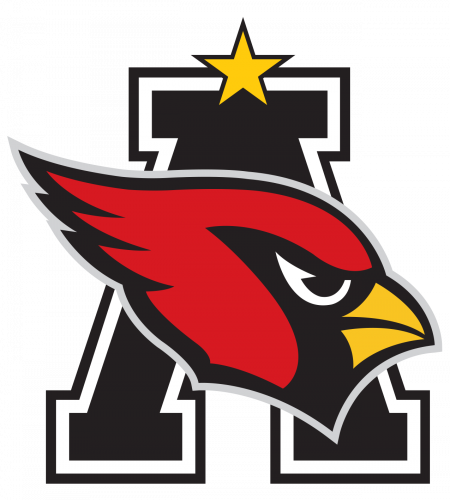 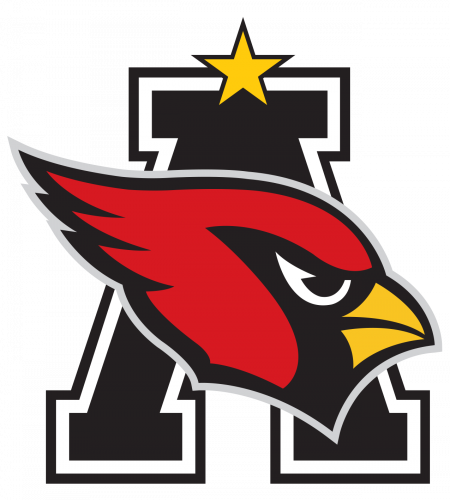 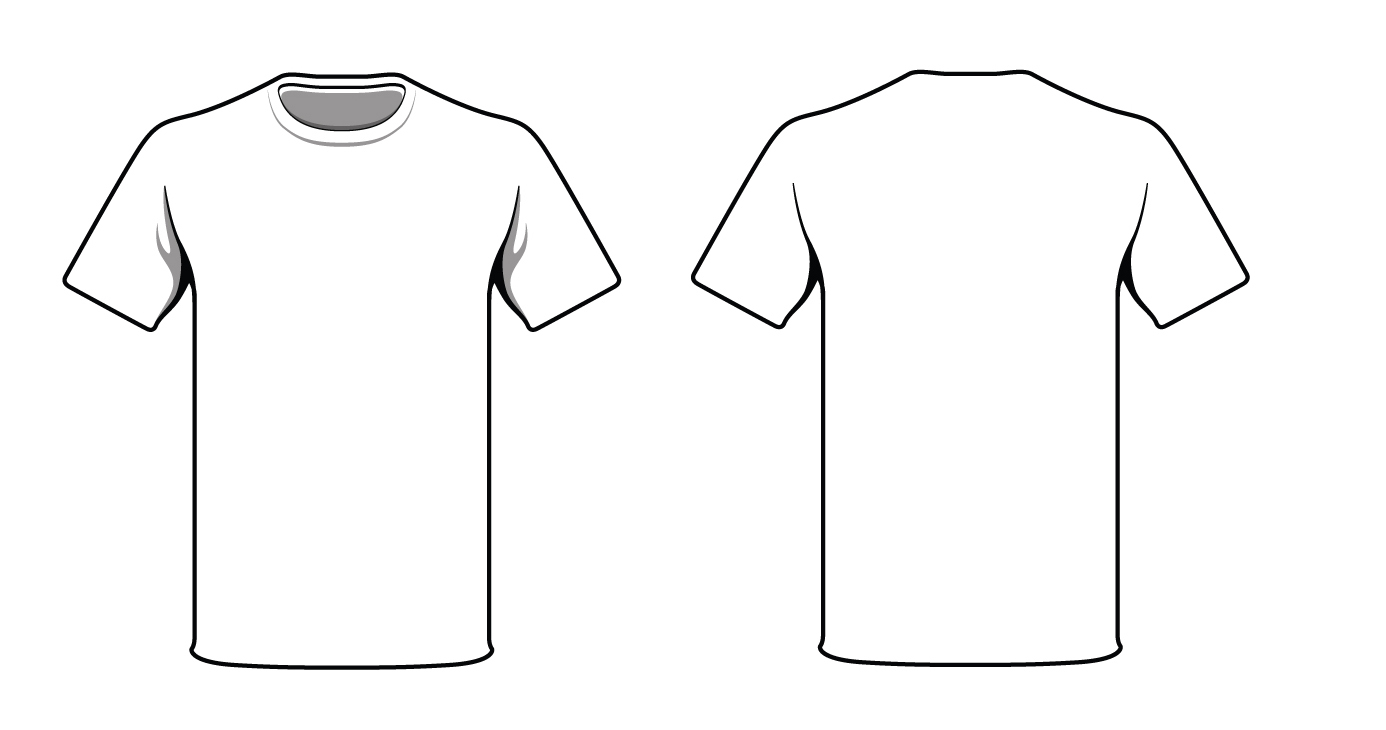 Please make check out to Cardinal AthleticsThank you for your Support!Name of Cheerleader:Name of Cheerleader:Name of Cheerleader:Name of Cheerleader:Option 1Business Name on Competition T-shirtsBusiness name will be printed on over 50 t-shirts worn at every competitionOption 2Name & number on banner at the gym Business name will be printed on banner displayed at the cardinal gym Option 3Name & number or email on Competition T-shirtsBusiness name and number will be printed on over 50 t-shirts worn at every competitionOption 4Banner & T-shirt SponsorBusiness name will be printed on over 50 t-shirts worn at every competition and Business Logo will be displayed on a large banner in our new Gym$100.00$150.00$200.00$300.00Option#NamePriceSignature